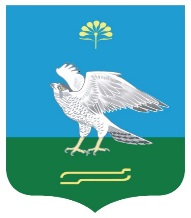 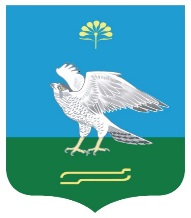                                                                   №  35О внесении дополнений в постановление главы администрации сельскогопостановления Зильдяровский сельсовет № 56  от « 23 » декабря 2020 года. «Об утверждении перечня кодов подвидов доходов по видам доходов в части, относящейся к бюджету сельского поселения Зильдяровский сельсовет муниципального района Миякинский район Республики Башкортостан, главным администратором которого является администрация сельского поселения Зильдяровский сельсовет муниципального района Миякинский район Республики Башкортостан»          В соответствии статьи 20 Бюджетного кодекса Российской Федерации в целях детализации поступлений по кодам классификации доходов, главным администратором которого является администрация сельского поселения Зильдяровский сельсовет муниципального района Миякинский район Республики Башкортостан ,           п о с т а н о в л я ю:          1.Внести дополнение в перечень кодов подвидов доходов по видам доходов в части, относящейся к бюджету сельского поселения Зильдяровский сельсовет муниципального района Миякинский район Республики Башкортостан, главным администратором которого является администрация сельского поселения Зильдяровский сельсовет муниципального района Миякинский район Республики Башкортостан по коду бюджетной классификации  791 2 02 49999 10 0000 150 «Прочие межбюджетные трансферты, передаваемые бюджетам сельских поселений» установить следующую структуру кода подвида доходов:         2. Контроль за исполнением настоящего постановления оставляю за собой.Глава  сельского поселения                                        З.З.Идрисов7201 150расходные обязательства, возникающие при выполнении полномочий органов местного самоуправления по отдельным вопросам местного значения